Publicado en Monterrey, Nuevo León el 01/09/2021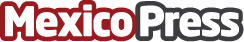 ISSSTE: así se puede incrementar el Ahorro VoluntarioUna de las situaciones que más preocupan a las personas es el momento del retiro y que lo que se ahorre para la pensión brindará la seguridad necesaria a las familias. De acuerdo con PENSIONISSSTE, aquellos trabajadores que laboran en dependencias del Gobierno Federal y cotizan ante el ISSSTE, pueden aumentar su Ahorro Voluntario en su Cuenta Individual mediante diversas alternativas, una de ellas es el Ahorro SolidarioDatos de contacto:Daniel Barrera 5547478000Nota de prensa publicada en: https://www.mexicopress.com.mx/issste-asi-se-puede-incrementar-el-ahorro Categorías: Finanzas Sociedad Seguros http://www.mexicopress.com.mx